CG3000 
ACOPLADOR AUTOMATICO PARA EXTERIOR  ANTENAS HF 1.8- 30 Mhz. 
(50 MHz no garantizados)
Tiene una memoria de 200 canales almacena el valor de mínimo ROE para anteriores acoplamientos.
Acoplamiento, en menos de 2 segundos en la primera adaptación.
El sintonizador CG-3000  funciona con C.C. 12V.
Frecuencias 1.8 - 30 Mhz 
Input impendence:  50 ohms 
Input power:  10 - 200W PEP 
SWR: <2:1 
Power supply voltage:  12V +/- 10% 
Current consumption: <0.8A 
Auto tuning time:  Approx. 2 seconds 
 
Memoria canales:  200 
Peso: 1.8 KG 
Medidas:  310mm X 240mm X 72mm (L - W - H) 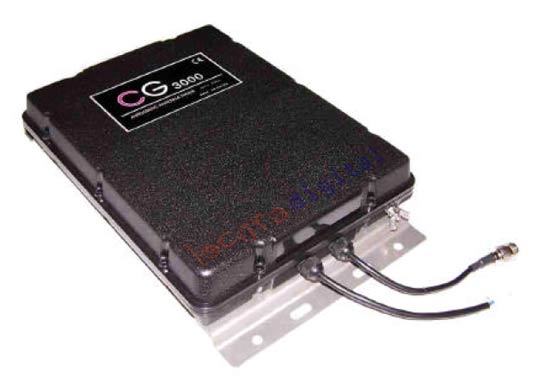 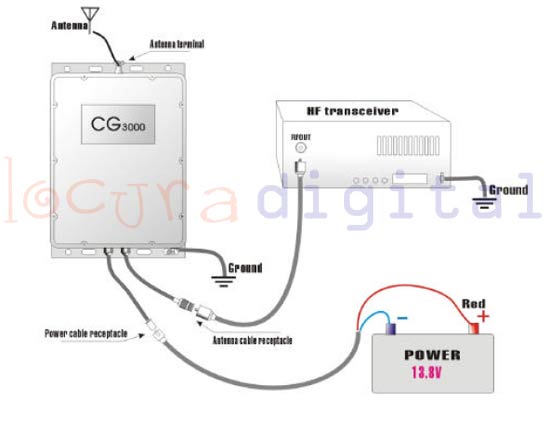 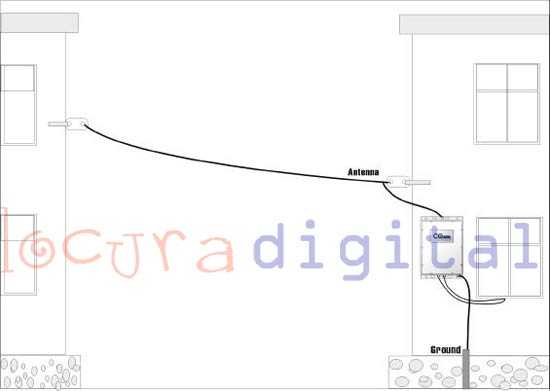  CG3000 
ACOPLADOR AUTOMATICO PARA EXTERIOR  ANTENAS HF 1.8- 30 Mhz.
El sintonizador CG-3000 funciona con C.C. 12V.
Frecuencias 1.8 - 30 Mhz 
Input impendence:  50 ohms 
Input power:  10 - 200W PEP 
SWR: <2:1 
Power supply voltage:  12V +/- 10% 
Current consumption: <0.8A 
Auto tuning time:  Approx. 2 seconds 
 
Memoria canales:  200 
Peso: 1.8 KG 
Medidas:  310mm X 240mm X 72mm (L - W - H) 